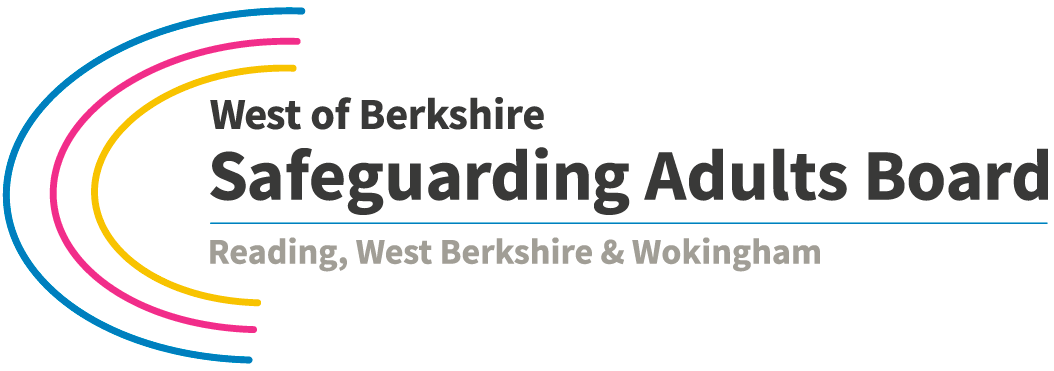 Notification of a Case for Consideration Complete in as much detail as possible and send securely to:Lynne Mason, Business Manager for the Board at Lynne.Mason@reading.gov.uk Tel. 07718 120601Send a copy securely to the appropriate Safeguarding Adults TeamPlease ensure that the notification has gone through the appropriate governance process within your organisations.Report completed by name and contact details:Date report completed:Report Audience:Safeguarding Adult Board (SAB) for consideration for action under the West of Berkshire Safeguarding Adults Board Guidance for Multi-Agency Safeguarding Adults Reviews of Serious CasesPurpose of report:Person’s Full NamePerson’s Date of BirthPerson’s Last Known AddressPerson’s Date of Death (if applicable)Person’s Contact details (if applicable)NoK Full NameNoK Contact detailsNoK Telephone NumberNoK Email AddressAre there any safeguarding concerns for children or other adults from this case that need to be actioned and / or shared with Local Authority adult or children safeguarding teams?  If so, confirm what action has been takenAre there any safeguarding concerns for children or other adults from this case that need to be actioned and / or shared with Local Authority adult or children safeguarding teams?  If so, confirm what action has been takenHas a S42 enquiry been completed? If yes please provide the outcome of this enquiry and if no please explain why not.Has a S42 enquiry been completed? If yes please provide the outcome of this enquiry and if no please explain why not.Section 1 – Summary of caseSection 1 – Summary of caseSection 2 – Information received and documents reviewed Section 2 – Information received and documents reviewed Section 3 – Evaluation of information received and documents reviewedSection 3 – Evaluation of information received and documents reviewedSection 4 – ConclusionsSection 4 – ConclusionsSigned by:Dated: 